Suivi de l’évaluation pour le public cible (famille, parents) des services extrascolaires communaux 2023-2024Contexte :Questionnaire écrit sur base des objectifs poursuivis par le projet d’accueil de l’Aes communal ;Contenus du questionnaire sur forme d’un Google-Forms validés fin juin 2024 par hiérarchie et envoyés dans les premiers jours de juillet 2024 (avant la fin des cours) à l’aide de Apschool à tous les parents ; 14 questions « à la rencontre de » sur 3 thématiques : famille / enfants / professionnelsRéponses clôturées le 24 juillet (délai de 20 jours) ;34 réponses reçues.Analyse :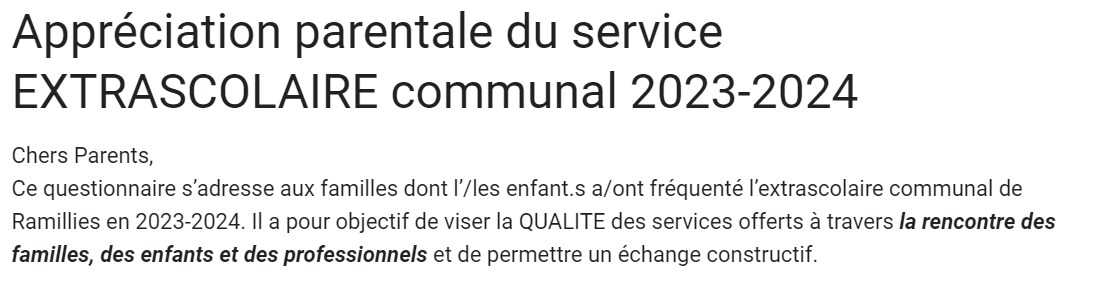 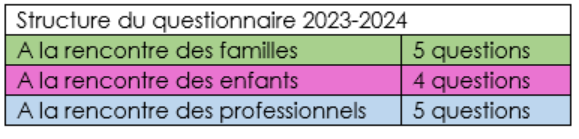 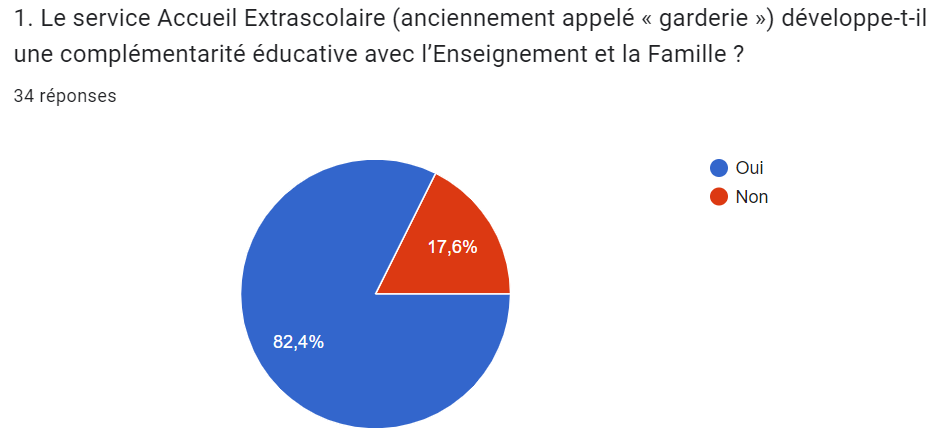 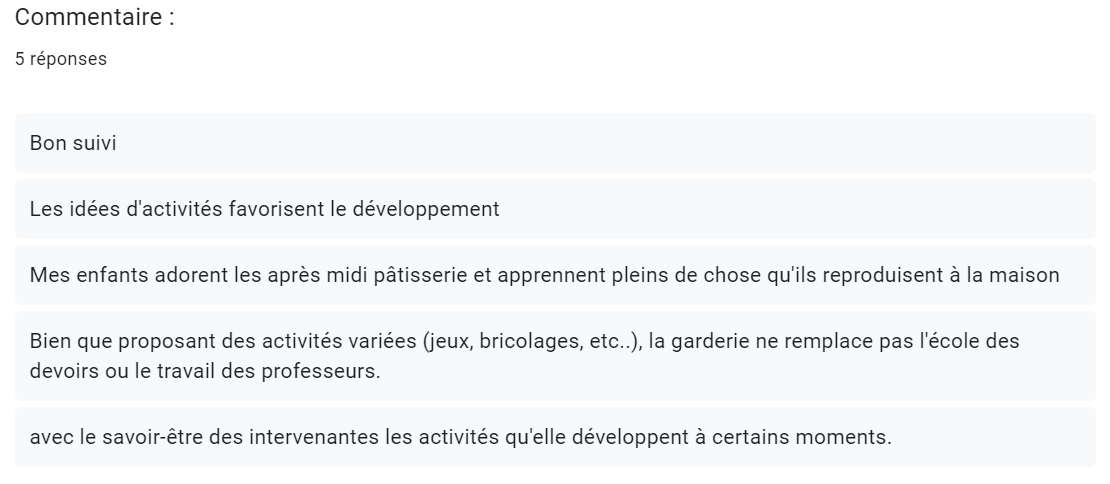 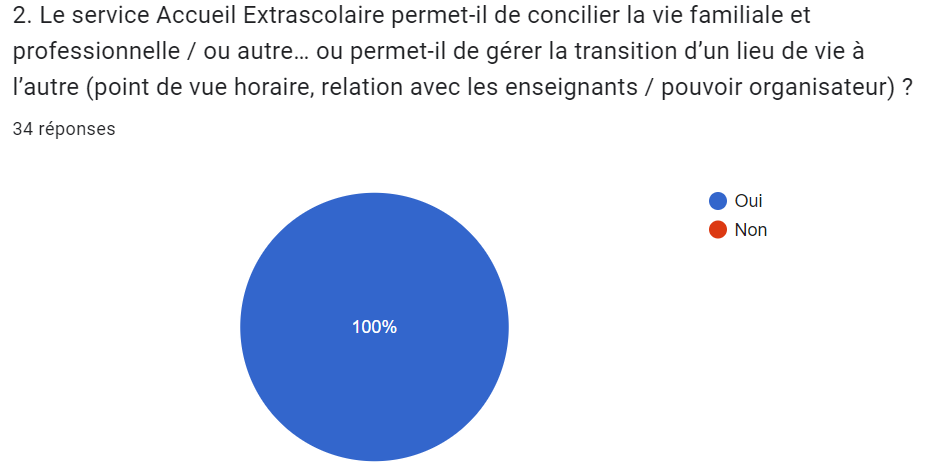 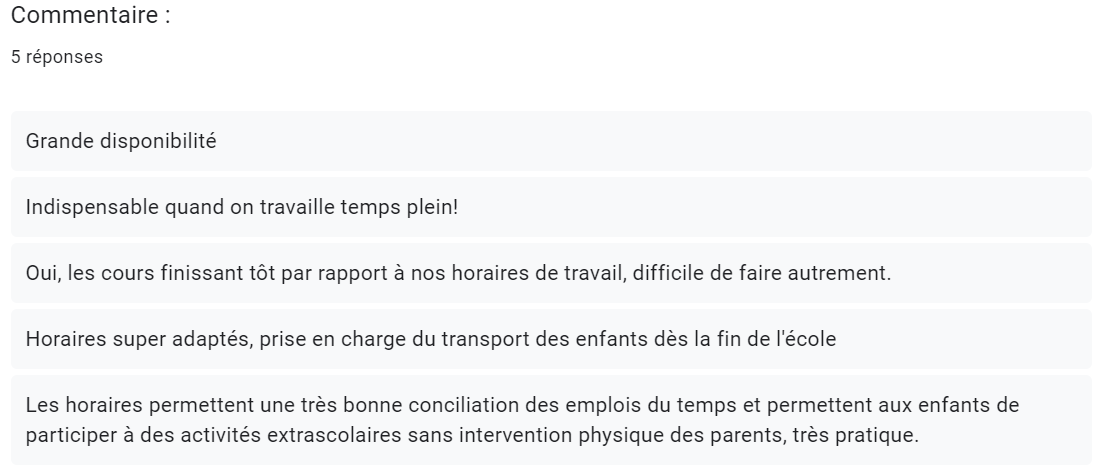 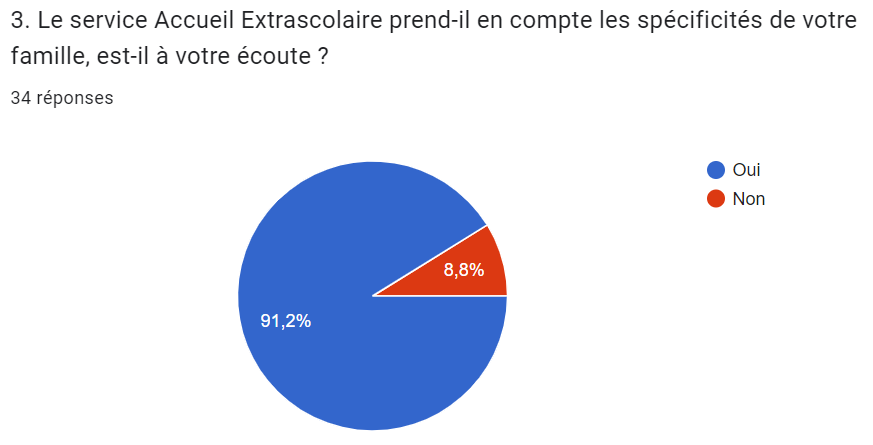 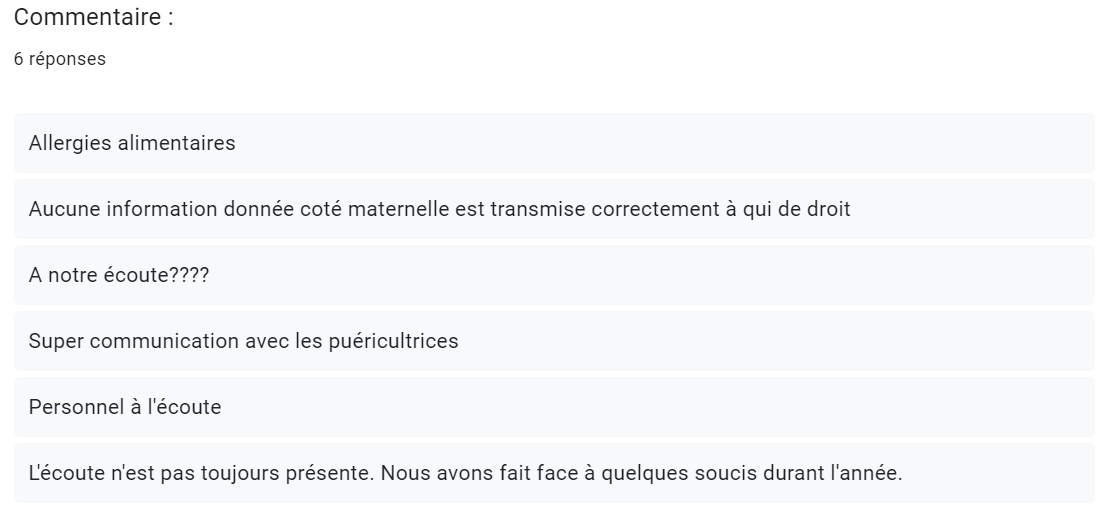 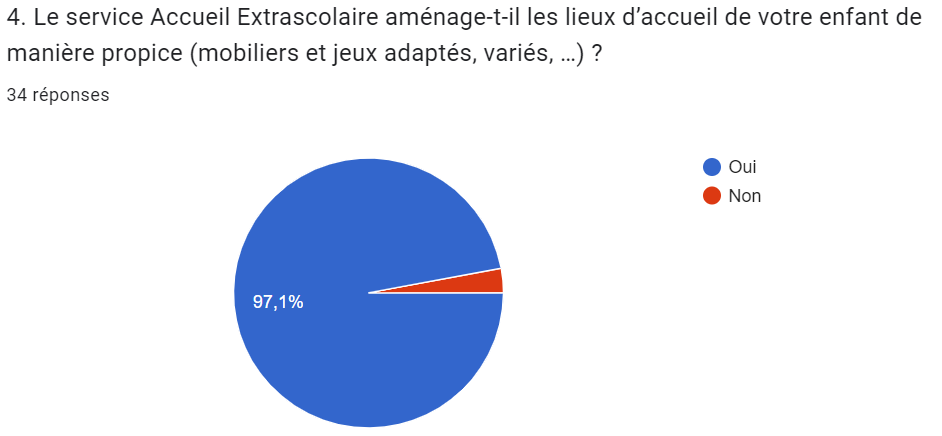 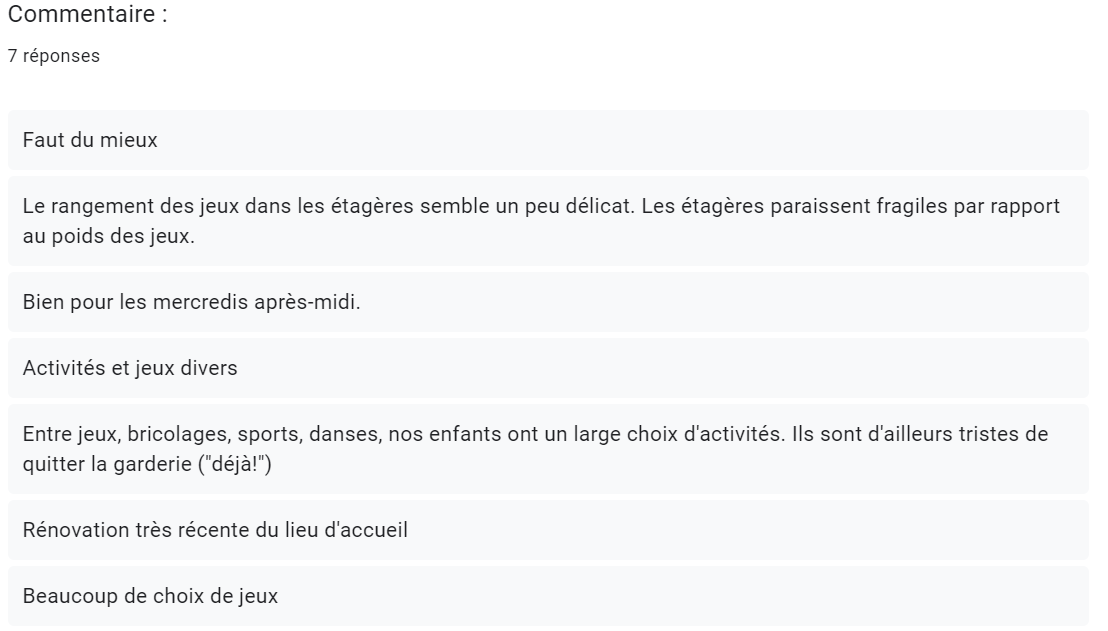 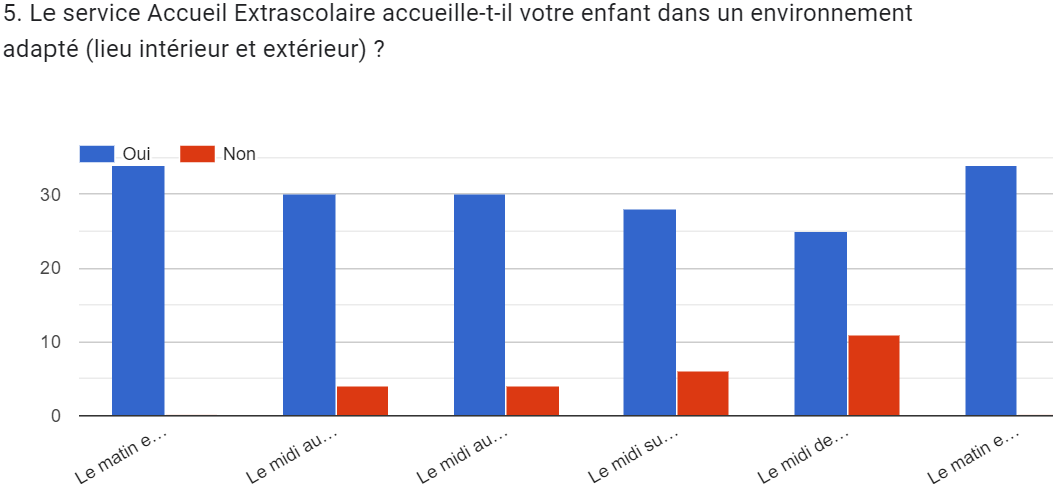 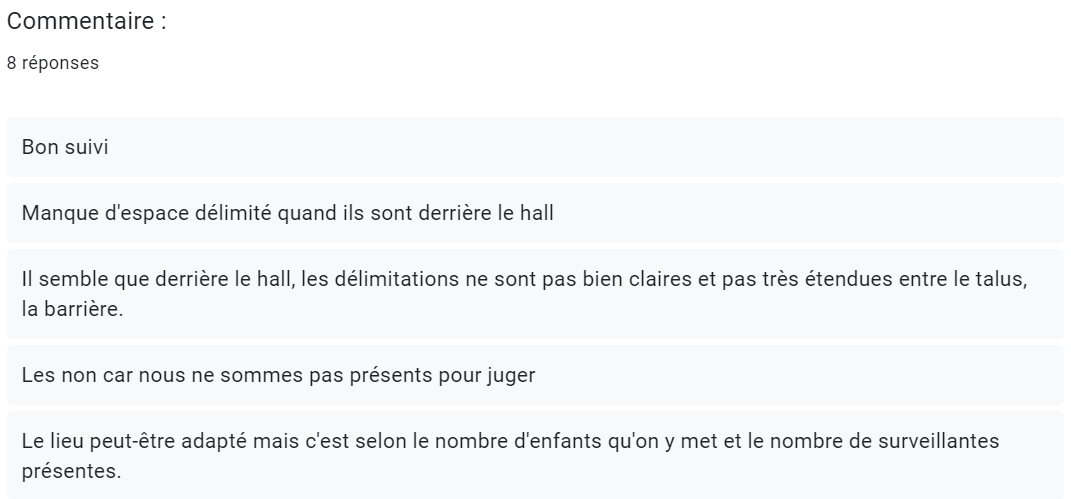 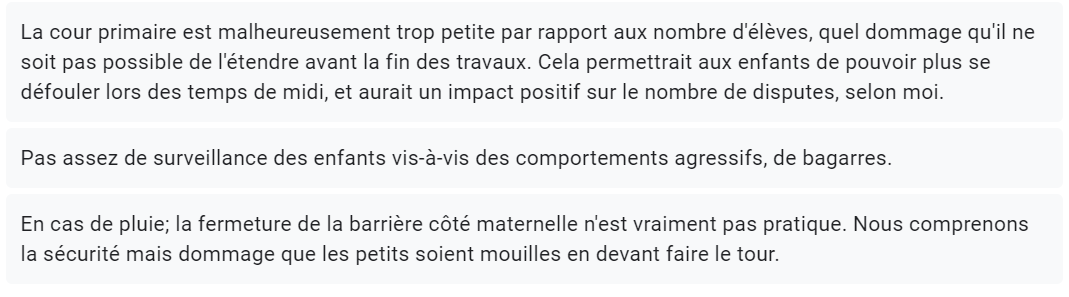 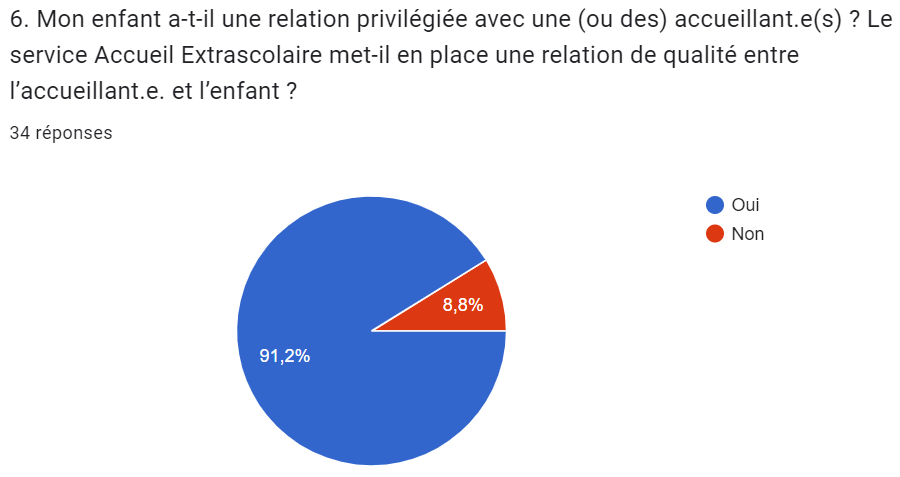 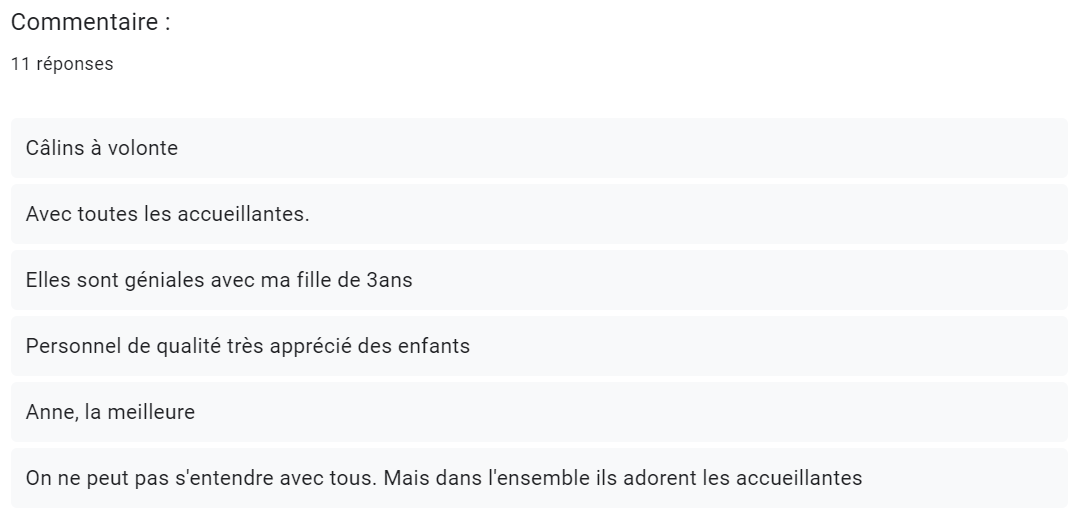 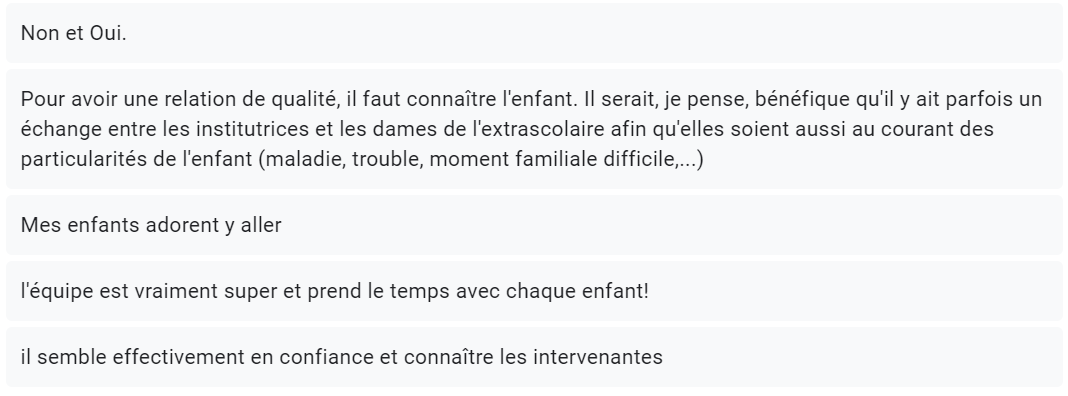 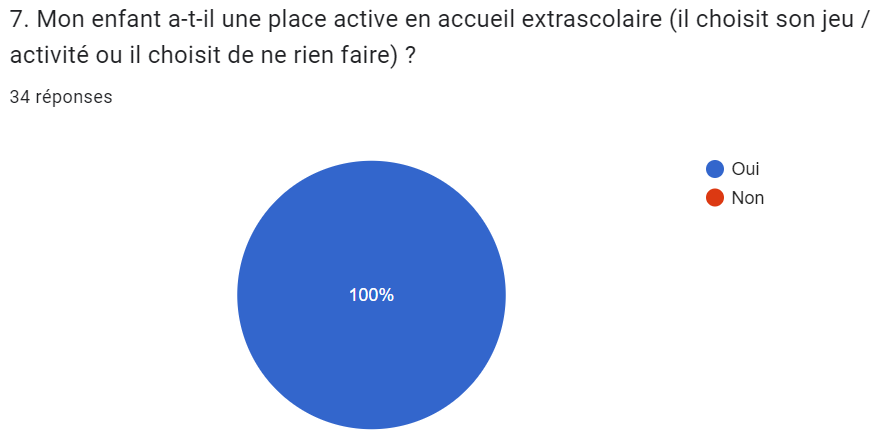 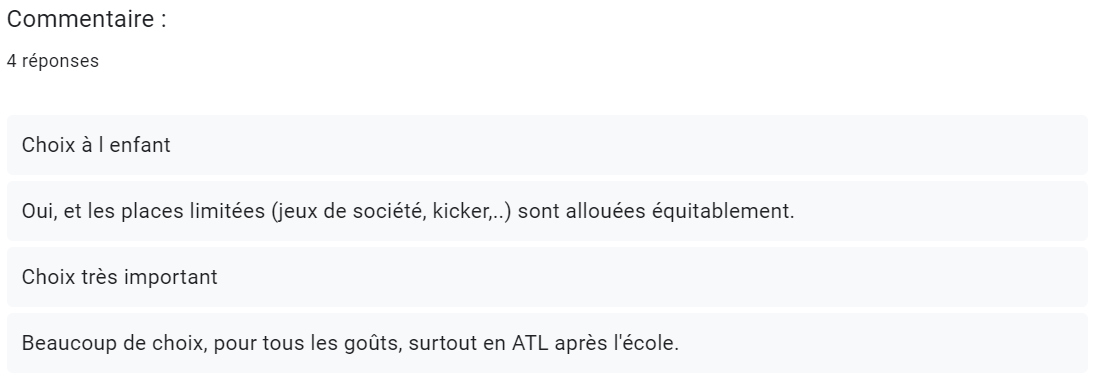 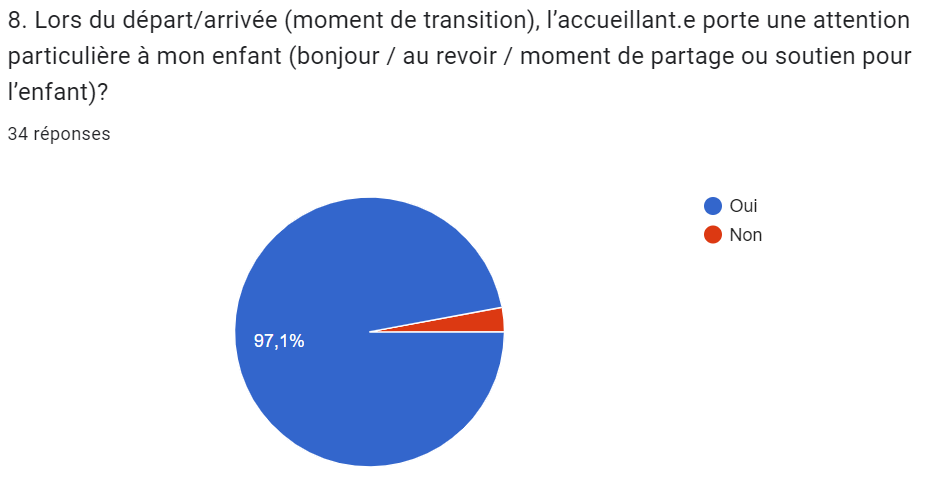 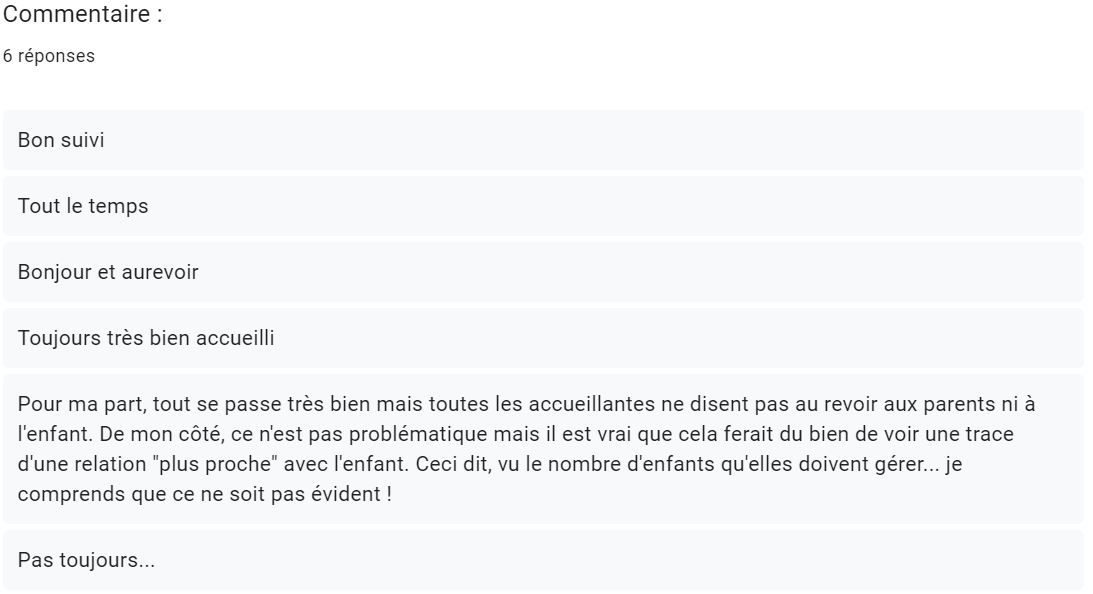 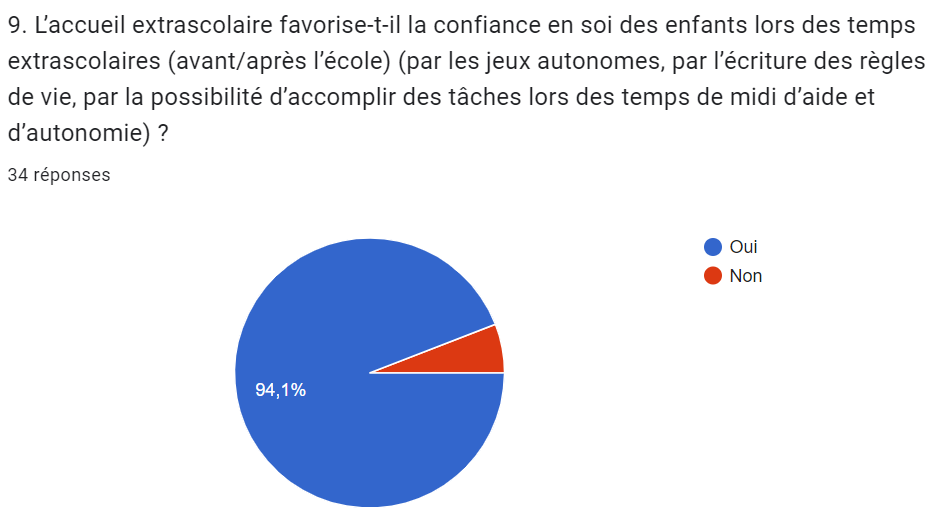 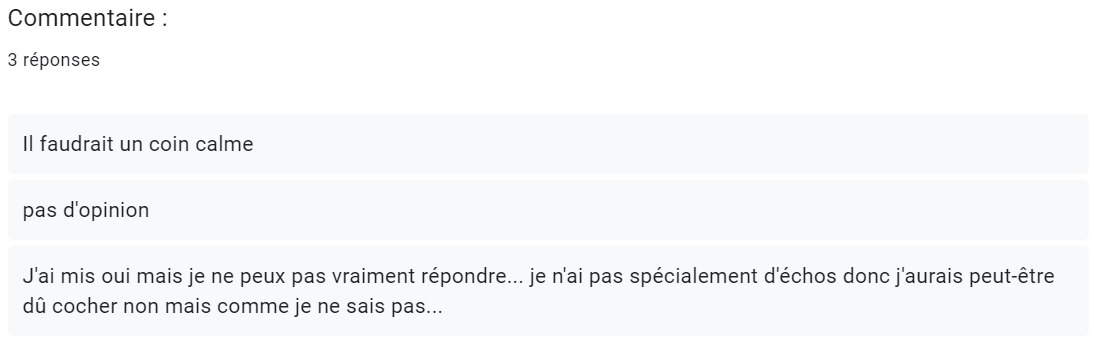 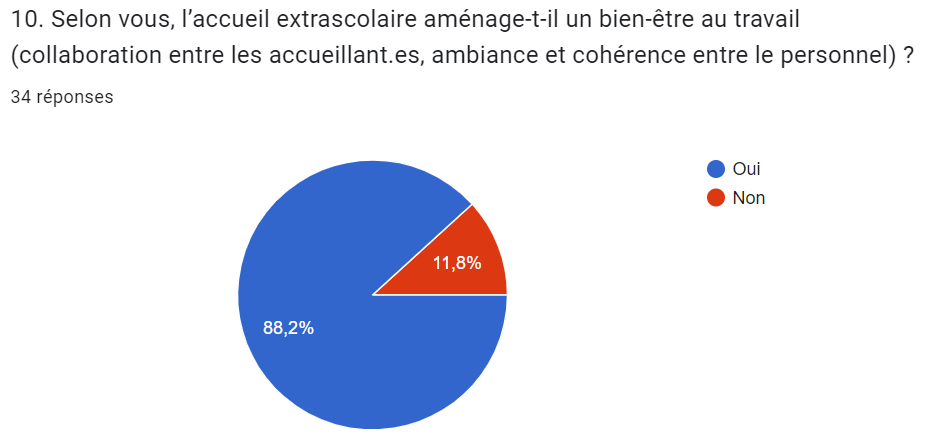 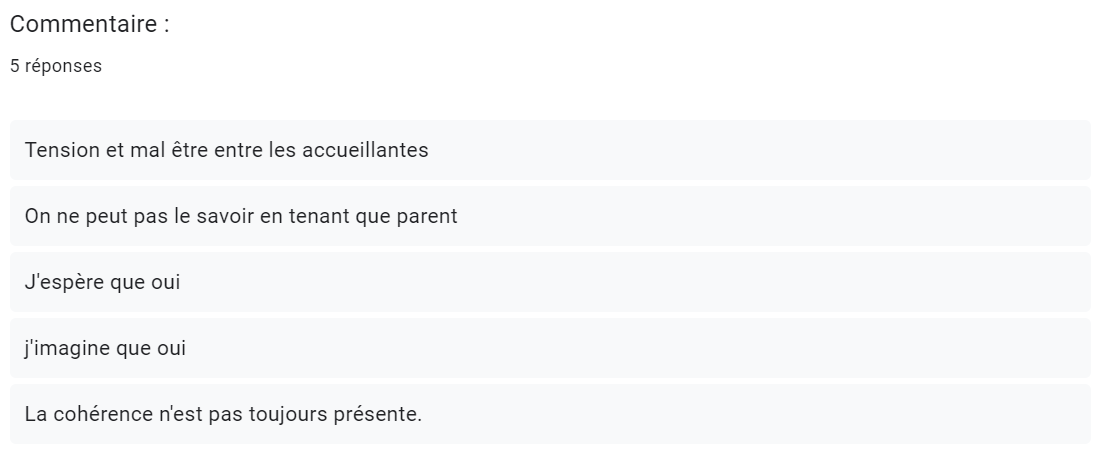 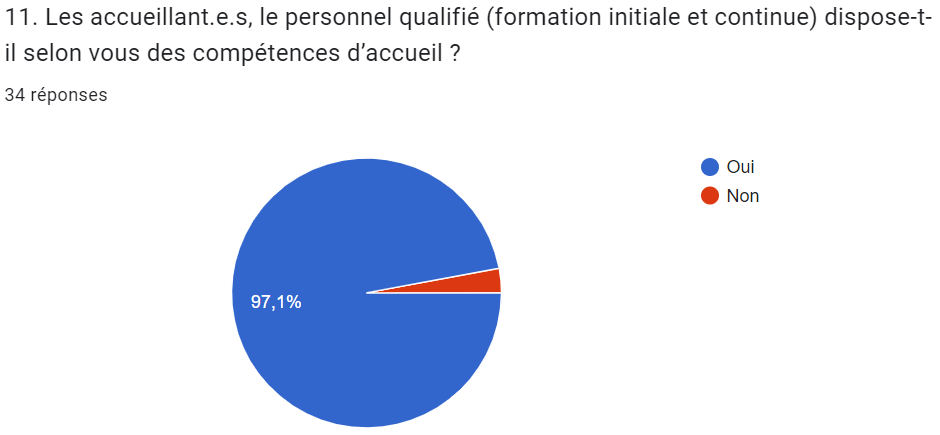 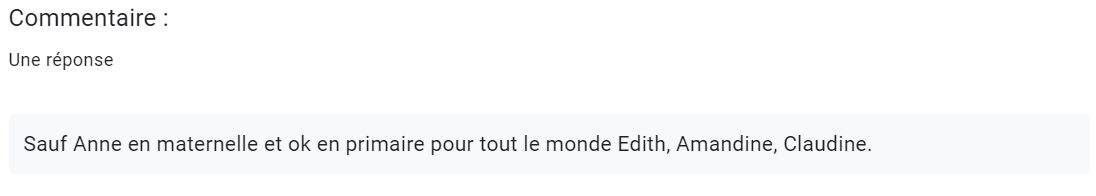 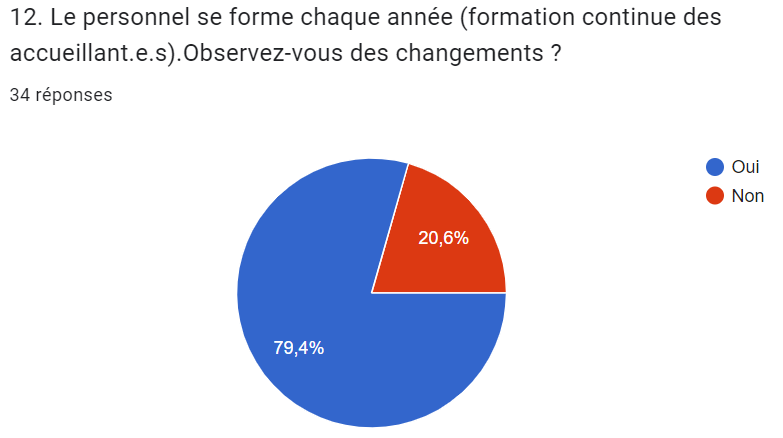 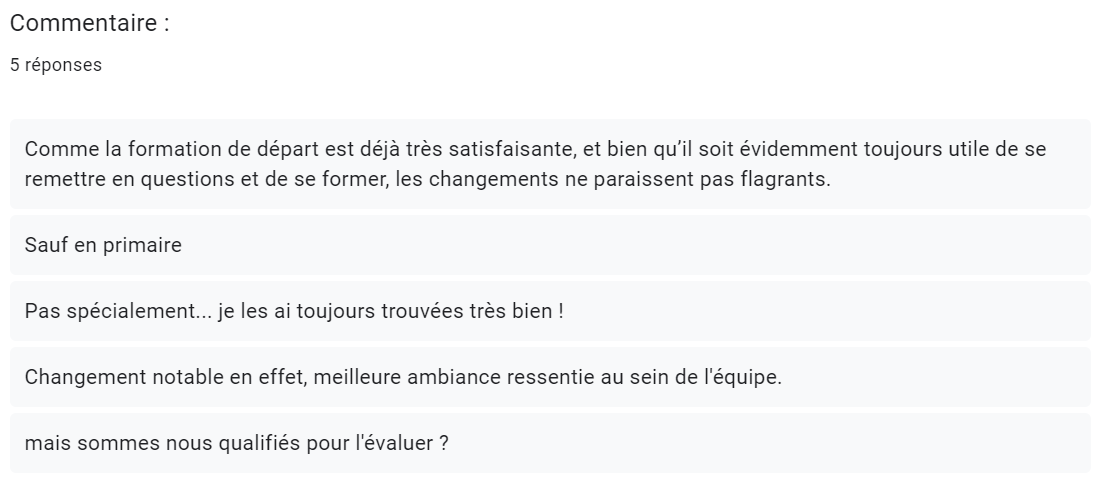 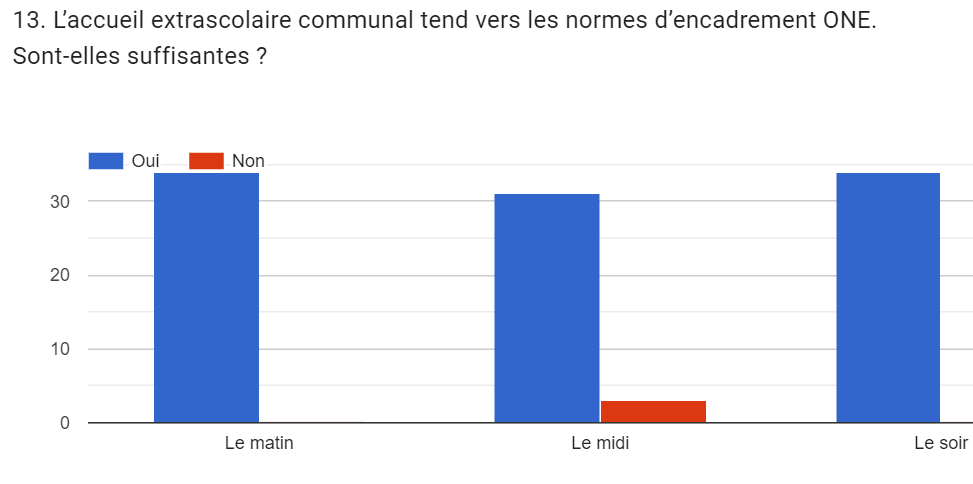 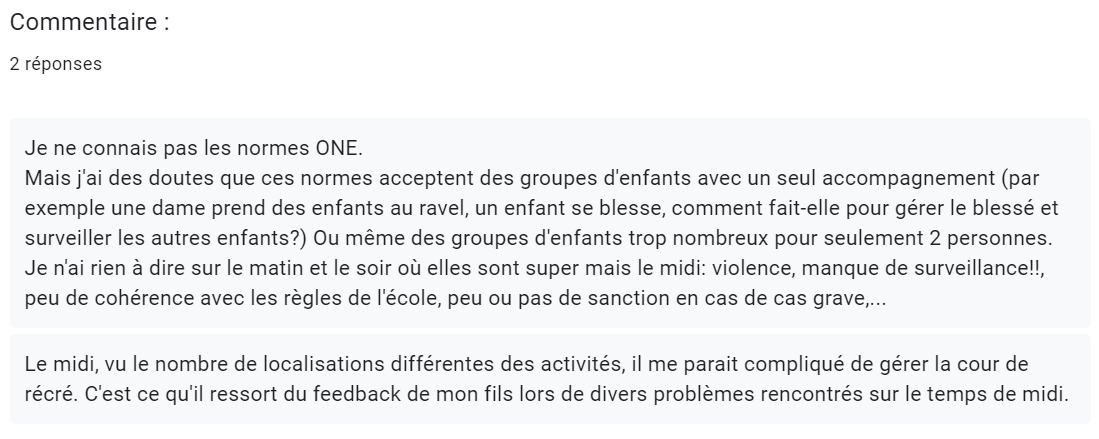 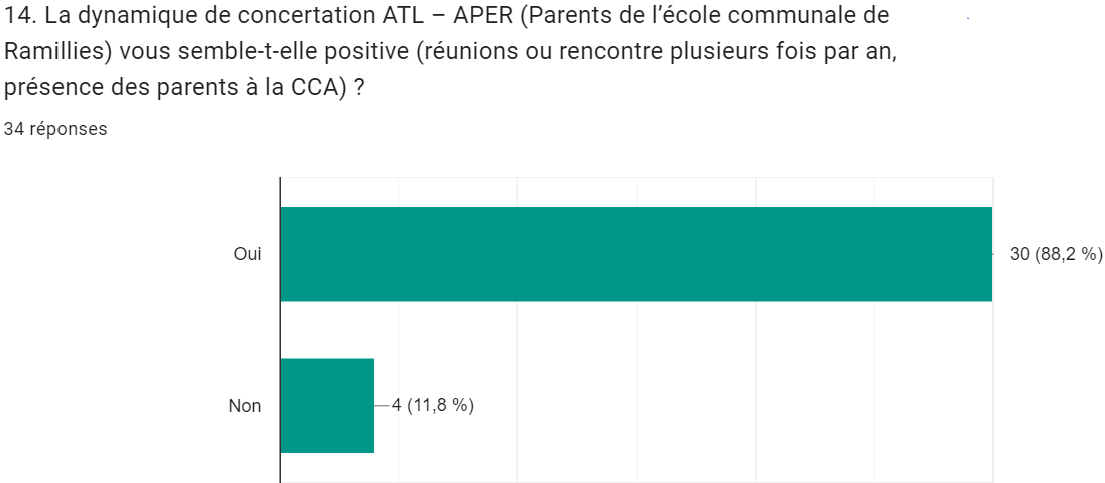 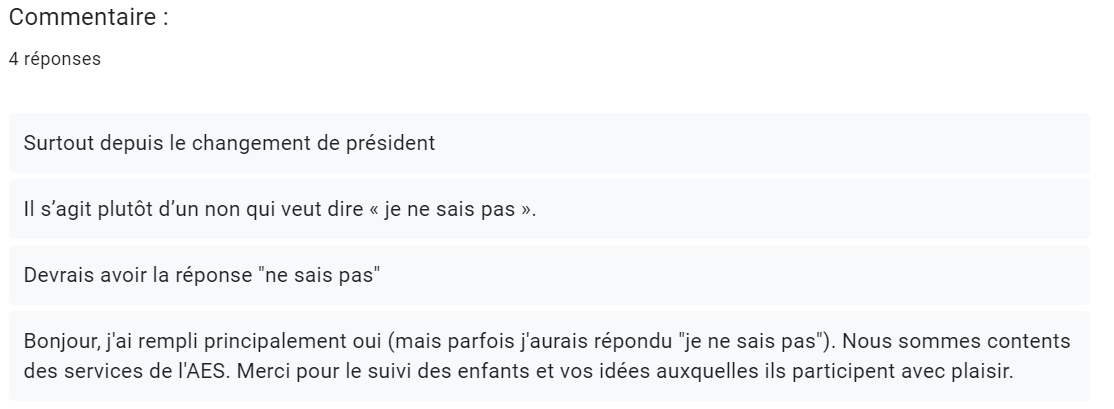 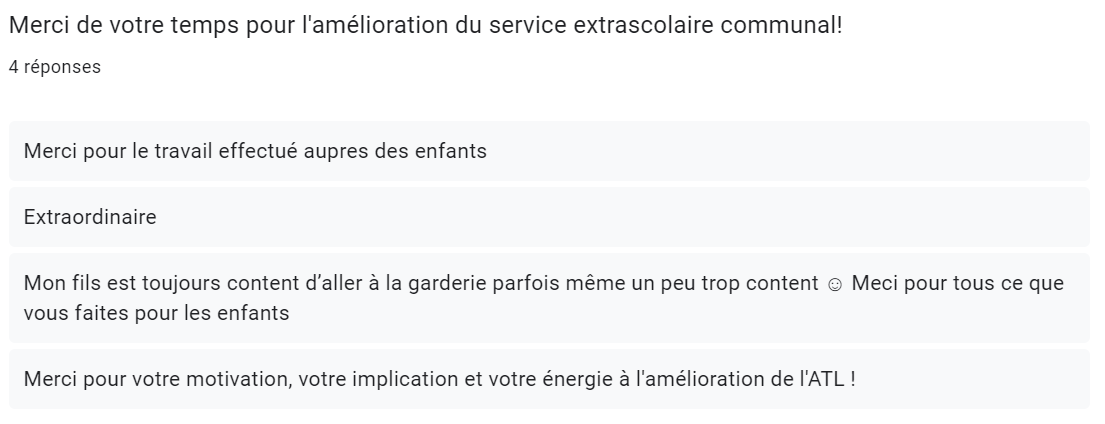 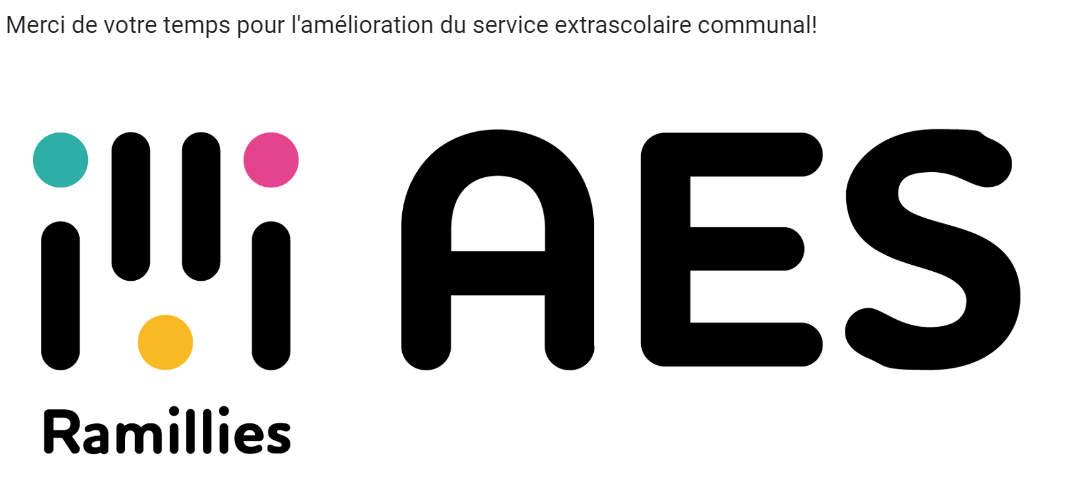 Propositions d’amélioration du service :Poursuivre le travail en équipe ATL / Enseignement Faciliter la communication vers les parents et entre les parents et les professionnels (Enseignants ET Accueillants) par une mutualisation de TOUS les documentsEnvisager des améliorations sur les espaces accessibles aux enfants sécurisés sur les temps AESPlanifier la pose des armoires/étagères prévues dans le local AES (MP bât.maternelles)Améliorer l’encadrement lors des temps de midi sans engagement mais avec la participation des puéricultrices